Ulan–Majorat, 12.02. 2024 r.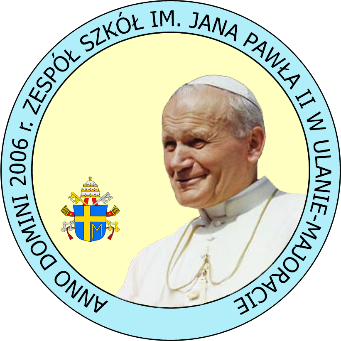 REGULAMIN POWIATOWEGO KONKURSU EKOLOGICZNO - PRZYRODNICZEGO dla szkół podstawowych  z klas VII – VIII „Co żyje i hasa na polach i w lasach Ziemi Lubelskiej”Cele konkursu:     W trosce o środowisko naturalne ogłaszamy konkurs, którego celem jest kształtowanie świadomości ekologicznej, a także poznanie walorów przyrodniczych naszego regionu oraz roli myśliwego i leśniczego w ochronie przyrody.Patronat honorowy:	Starosta Powiatu Radzyńskiego, Wójt Gminy Ulan–MajoratOrganizator: 	Zespół Szkół im. Jana Pawła II w Ulanie–MajoracieWspółorganizator: 	Nadleśnictwo Radzyń Podlaski, Polski Związek Łowiecki Zarząd Okręgowy Biała Podlaska.Patronat medialny:	Wspólnota Radzyńska, Telewizja Radzyń, Kocham Radzyń Podlaski.Uczestnicy: 	po trzech uczniów z każdej szkoły podstawowej z powiatu radzyńskiego z klas VII–VIII. Organizator dopuszcza uczestnictwo z młodszych klas 
(V-VI), ale na tych samych zasadach.Program minutowy konkursu:  9.30 –   9.50 – przyjazd uczestników,10.00 – 10.45 – test konkursowy,10.45 – 10.55 – przerwa,10.55 – 11.30 – prelekcja z udziałem leśniczych i myśliwych,11.30 – 12.00 – poczęstunek dla uczestników i opiekunów,12.00 – 13.00 – 10 wyróżnionych uczniów z najwyższą ilością punktów walczy dalej o miejsca na                           podium przed komisją konkursową składającą się z nauczyciela biologii,                            pracowników Nadleśnictwa Radzyńskiego i Polskiego Zawiązku Łowieckiego                            Zarząd Okręgowy Biała Podlaska,13.00 – 13.30 – każdy uczestnik konkursu otrzyma pamiątkowy dyplom oraz drobny upominek,                         wyróżnieni uczniowie oraz zwycięscy nagrody rzeczowe. Szkoły i opiekunowie                          podziękowania za udział w konkursie,13.30 – zakończenie konkursu.Zakres tematyczny: biologia ssaków i ptaków                                    oraz drzewostan i podszyt naszej okolicy.Miejsce: Zespół Szkół im. Jana Pawła II w Ulanie-Majoracie, Ulan-Majorat 5321-307 Ulan-MajoratTermin: 21 marca 2024 rokuZgłoszenia: Zgłoszenia do konkursu są przyjmowane do 14 marca 2024 roku na e-mail jkacala1@wp.pl (prosimy o telefoniczne potwierdzenie udziału w konkursie na numer tel. 785 182 246). Przy mniejszej frekwencji organizator po terminie zgłoszeń szkół, które wyraziły chęć udziału, może dopuścić więcej uczniów ze szkoły która wcześniej się zgłosiła.    Zgłoszenie w załączniku.Zapraszamy na konkurs oraz lekcję biologii, a także dobrą zabawę.Organizatorzy:Nauczyciel biologii                                              Dyrektor Zespołu Szkół im. Jana Pawła II                                                                                                                                      w Ulanie-Majoracie              Joanna Kacała		                           Grzegorz DziurdziakKarta zgłoszeniowa do Konkursu Powiatowego  „ Co żyje i hasa na polach i w lasach Ziemi Lubelskiej”    Udział w konkursie jest równoznacznym z wyrażeniem zgody na przetwarzanie danych osobowych oraz opublikowanie wizerunku przez organizatora w celach informacyjnych i promocyjnych.Placówka oświatowa(pieczęć szkoły z adresem)1. Imię i nazwisko ucznia (klasa)			………………………………………………………………………………..2. Imię i nazwisko ucznia (klasa)			………………………………………………………………………………..3. Imię i nazwisko ucznia (klasa)			………………………………………………………………………………..Dane osoby zgłaszającej/przygotowującej uczestnikówImię i Nazwisko			………………………………………………………………………………..nr telefonu			………………………………………………………………………………..adres e–mail			………………………………………………………………………………..			                ………………………………………..                                                                                         pieczątka i podpis dyrektora